ОТЧЁТОб Чемпионате и Открытом Первенстве Федерации ММА России среди юношей и девушек (14-15 лет); и юниоров, и юниорок (16-17 лет).В г. Люберцы, Московской области 29 сентября - 1 октября 2017г. прошел Чемпионат и Открытое Первенство Федерации ММА России. Эти соревнования собрали спортсменов из 10 субъектов РФ (г. Брянск, г. Воронеж, Республика Дагестан, Ивановская область, г. Нижний Тагил, Оренбургская область, Северная Осетия-Алания, Ставропольский край, Тверская область, г. Челябинск), 13 городов Московской области и г. Москвы, всего 275 спортсменов и 15 судей. Итоги Первенства среди юношей и девушек 14-15 лет: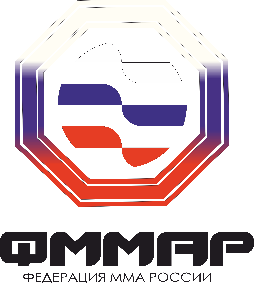 Список призеровЧемпионата и Открытого Первенства Федерации ММА России, раздел «MMA-AMATEUR» среди юношей и девушек 14-15 лет30 сентября 2017 г.                                                                                                                    г. ЛюберцыСписок призеровЧемпионата и Открытого Первенства Федерации ММА России, раздел «MMA-AMATEUR» среди юниоров и юниорок 16-17 лет30 сентября 2017 г.                                                                                                                    г. ЛюберцыВ общекомандном зачете победителем стала команда г. Москвы, второе место – Московская область и третье место – Республика Дагестан.Главный судья                                                                          Поторокин М.А.Главный секретарь                                                                   Поторокина В.А.Весовая категорияМестоФамилия, имя победителяРегион50 кг1Сериков Алексейг. Воронеж50 кг2Отрубянников Сергейг. Воронеж50 кг3Шелохвостов ЕгорМосковская область50 кг3Исаев АхмедРеспублика Дагестан50 кг1Курбонова ЮлдузханМосковская область50 кг250 кг350 кг355 кг1Созинов Алексейг. Москва55 кг2Рябинин Николайг. Воронеж55 кг3Абдулжапаров ШамильРеспублика Дагестан55 кг3Желтов Даниилг. Тверь55 кг1Виноградова СтеллаМосковская область55 кг255 кг355 кг360 кг1Сулейманов ДжамолодинРеспублика Дагестан60 кг2Денисенко Даниилг. Брянск60 кг3Сулейманов ДжамильМосковская область60 кг3Абузаров ДашгынМосковская область65 кг1Саадулаев СаадулаРеспублика Дагестан65 кг2Камалов ИбрагимРеспублика Дагестан65 кг3Шалагоян Давидг. Воронеж65 кг3Карчхадзе Александрг. Москва70 кг1Шелепнев ПавелМосковская область70 кг2Гамзатов ГамзатРеспублика Дагестан70 кг3Глухов МаксимМосковская область70 кг375 кг1Омаров АхмедРеспублика Дагестан75 кг2Турсунов Илхомиддинг. Москва75 кг3Дубровин Никитаг. Челябинск75 кг3Шабалин КлимМосковская область75 кг1Комарова ЕленаИвановская область75 кг275 кг375+ кг1Хасанов Мансург. Москва75+ кг2Уткин Егорг. Москва75+ кг3Весовая категорияМестоФамилия, имя победителяРегион55 кг1Насрутдинов АбдурахманРеспублика Дагестан55 кг2Аракелов АртурРеспублика Дагестан55 кг3Малкин Евгенийг. Воронеж55 кг3Закаряев КарамудинРеспублика Дагестан55 кг1Веряскина ВарвараМосковская область55 кг255 кг355 кг360 кг1Саралиев БасирРеспублика Дагестан60 кг2Камалов АлахвердиРеспублика Дагестан60 кг3Омаров МагомедРеспублика Дагестан60 кг3Залкипов МусаРеспублика Дагестан60 кг1Свешникова Бэллаг. Воронеж60 кг260 кг360 кг365 кг1Джононаев Анушг. Москва65 кг2Шериев Астемирг. Москва65 кг3Курбанмагомедов КурбанмагомедРеспублика Дагестан65 кг3Рамазанов РауфРеспублика Дагестан70 кг1Излегощев Дмитрийг. Тверь70 кг2Сенченков СергейМосковская область70 кг3Кириков Николайг. Воронеж70 кг3Турсунов Анушервонг. Москва75 кг1Исмаилов Магомедг. Москва75 кг2Петухов Артёмг. Москва75 кг3Ильин Олегг. Москва75 кг385+ кг1Батюшкин РоманМосковская область85+ кг285+ кг385+ кг3